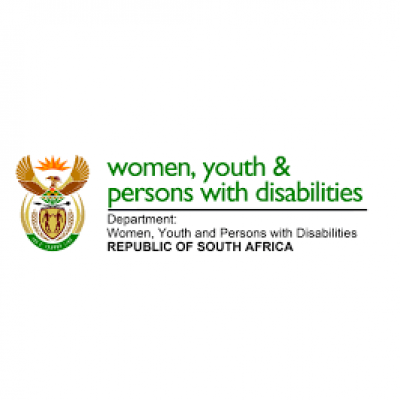 NATIONAL ASSEMBLY QUESTION FOR WRITTEN REPLYQUESTION NUMBER 1483DATE OF PUBLICATION:  5 MAY 2023QUESTION:1483. Mrs K N F Hlonyana (EFF) to ask the Minister in The Presidency for Women, Youth and Persons with Disabilities:Whether her Office is responsible for putting measures in place to ensure that areas in the uThukela District Municipality, such as Ladysmith, are accessible to persons who use wheelchairs; if not, what is the position in this regard; if so, what are the relevant details? 										     NW1716EREPLY:The Department of Women Youth and Persons with Disabilities is not the implementing department for the rollout in municipalities to ensure areas are accessible to persons who use wheelchairs. This is the responsibility of respective National and Provincial Departments of Transport and municipalities.However, the Department of Women Youth and Person with Disabilities has developed and workshopped the Universal Design and Access Framework that guides all spheres of government on mainstreaming universal design and accessibility measures for persons with disabilities.